ISTITUTO COMPRENSIVO LUSERNA SAN GIOVANNIIstituto Comprensivo Statale di Scuola dell’Infanzia, Primaria e Secondarii I gradoVia Tegas, 2 – 10062 Luserna San Giovanni (TO)Tel. 0121/909970e-mail: toic843009@istruzione.it	toic843009@pec.istruzione.it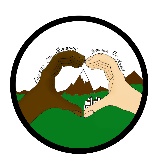 Sito web: https://icluserna.edu.it	                     codice fiscale: 94544270013PERMESSI BREVI – DOCENTI/ATAAlla Dirigente Scolasticadell’I. C. “E. De Amicis” – LUSERNA SAN GIOVANNI_l_ sottoscritt_ ____________________________________________________, in servizio nel corrente anno scolastico in qualità di _________________________________________ presso il plesso di _______________________________________________ con contratto a tempo determinato/indeterminatoCHIEDEun permesso breve dalle ore ________alle ore ________ del giorno ________________________Comunica che, salvo diverso avviso della S.V.,il recupero avverrà / è avvenuto il giorno _________________dalle ore __________ alle ore _________  oppure come da disposizione del fiduciario del plesso, per la sostituzione dei colleghi assentiComunica altresì di aver già usufruito e recuperato ore di permesso breve come appresso indicato nel corrente anno scolastico:Data _____________________ 			FIRMA _________________________________Vista la presente istanza e gli atti d’ufficio, in assenza di motivi ostativi, SI AUTORIZZA la fruizione di cui alla presente richiesta:si autorizza  Per il personale ATA								       Per i docenti   La D.S.G.A.								           La Dirigente ScolasticaDott.ssa Stefania Seglie						                         Prof.ssa Alessia BARRALPERMESSI USUFRUITIPERMESSI RECUPERATIGiorno, mese, anno            dalle ore                   alle ore……………………..          ……………….          ……………..……………………..          ……………….          ……………..……………………..          ……………….          ……………..……………………..          ……………….          ……………..……………………..          ……………….          ……………..……………………..          ……………….          ……………..Giorno, mese, anno            dalle ore                   alle ore……………………..          ……………….          ……………..……………………..          ……………….          ……………..……………………..          ……………….          ……………..……………………..          ……………….          ……………..……………………..          ……………….          ……………..……………………..          ……………….          ……………..